Monday 15th June 2020ReadingGolden Ticket Content Domain: 2a, 2b, 2d, 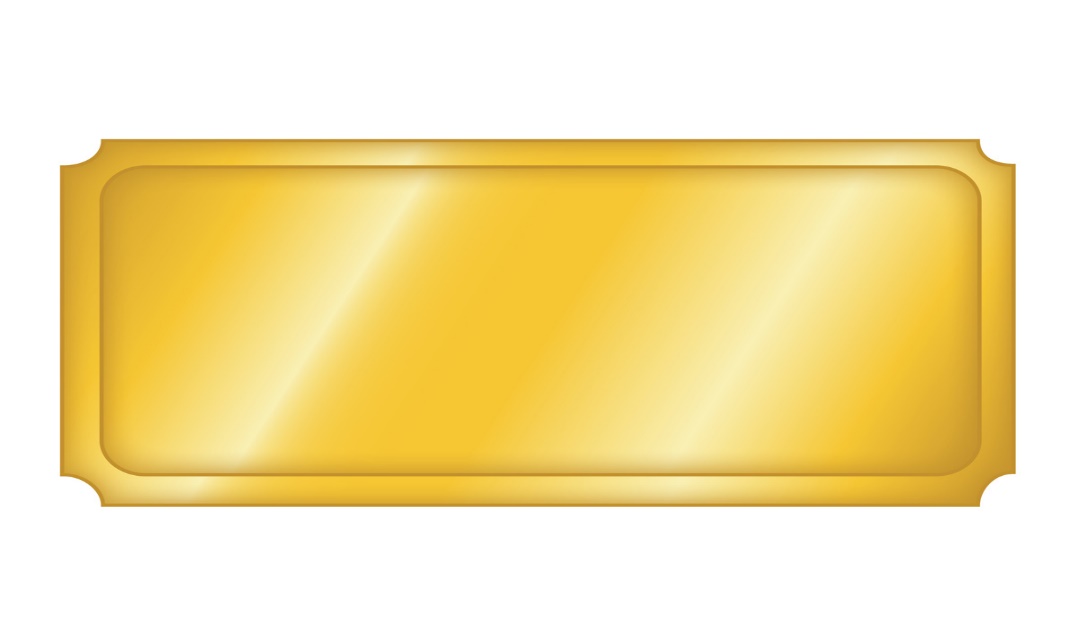 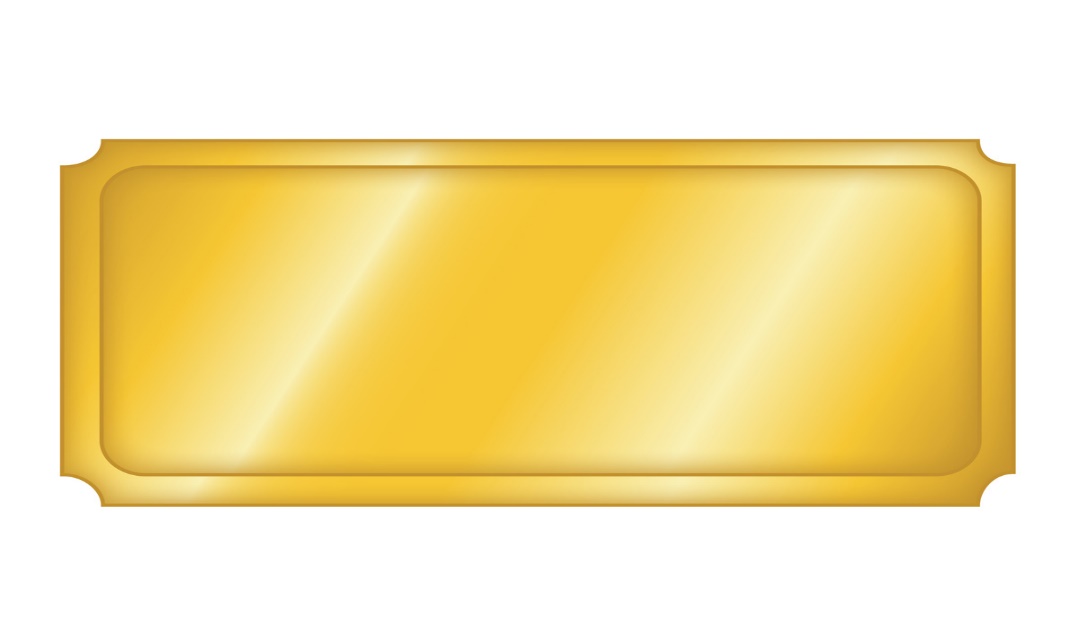 